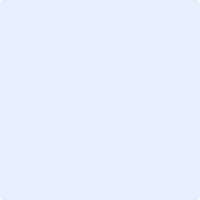 Photo 1: Photo 2: Photo 3: Photo 4: 